Publicado en Monterrey, Nuevo León el 29/12/2020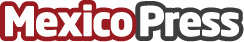 Marketing digital en México, la clave para transformar negocios durante la pandemia: FuturitéAprender a vivir en una normalidad que representó un reto para todos, no ha sido fácil: innovar, crear y transformar, es una constante para dar soluciones y hacer frente a una forma de vida que tras este parteaguas tan grande como lo ha sido una pandemia global; no volverá a ser la misma de antes, y sin duda, la presencia digital ha sido parte de ese salto del que nadie se puede escaparDatos de contacto:Jaime Uresti8120929666Nota de prensa publicada en: https://www.mexicopress.com.mx/marketing-digital-en-mexico-la-clave-para_1 Categorías: Nacional Marketing E-Commerce Recursos humanos http://www.mexicopress.com.mx